№ 23 «5 микрорайон - рудник «Маяк» - Поликлиника - улица Игарская»(Старая схема движения)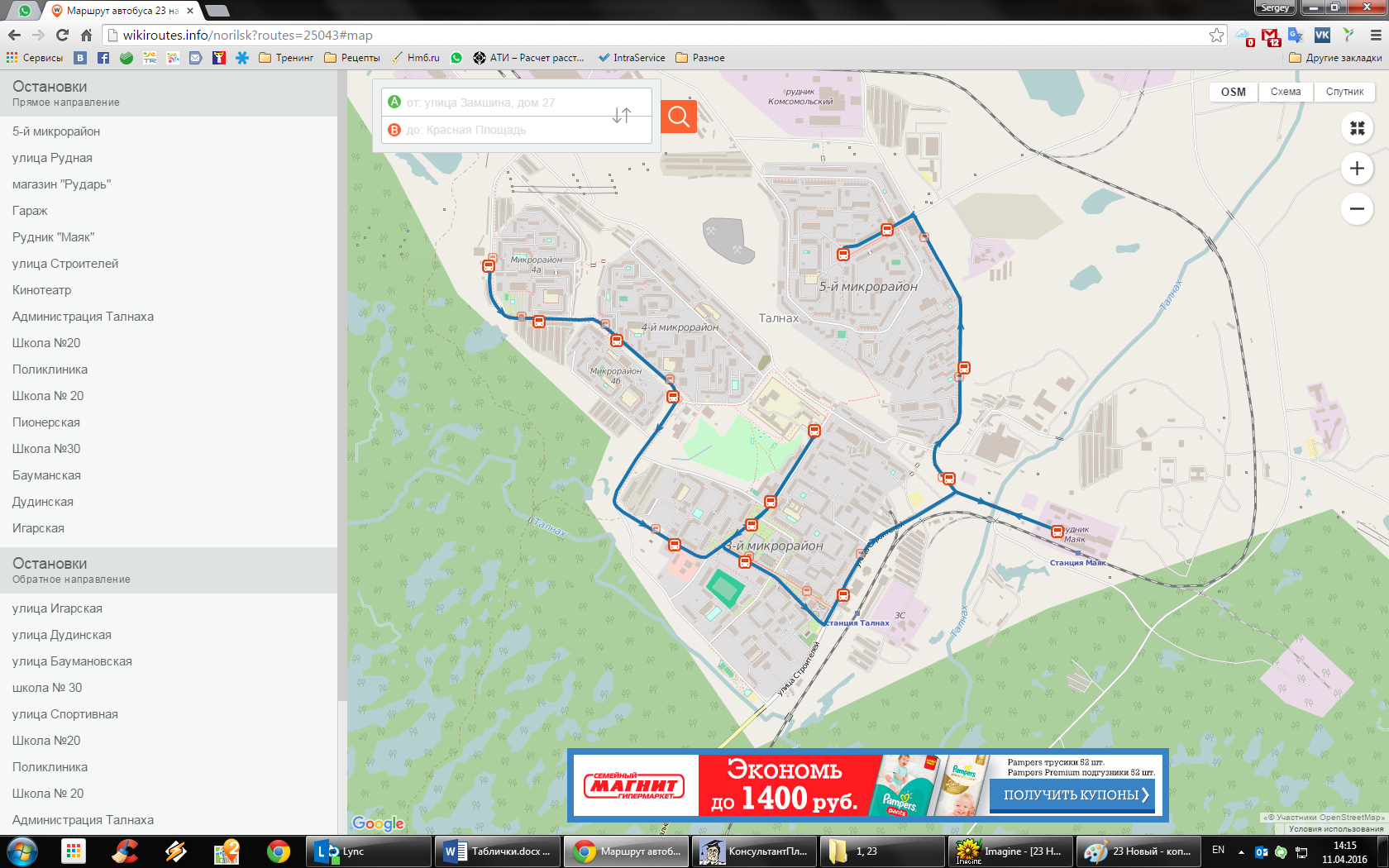 № 23 «5 микрорайон - рудник «Маяк» - Поликлиника - улица Игарская»(Новая схема движения с осуществлением заезда на улицы: Новая, Енисейская, Энтузиастов (5 микрорайон района Талнах), а также движением по улице Федоровского вместо улицы Спортивная до конечного остановочного пункта «улица Игарская»)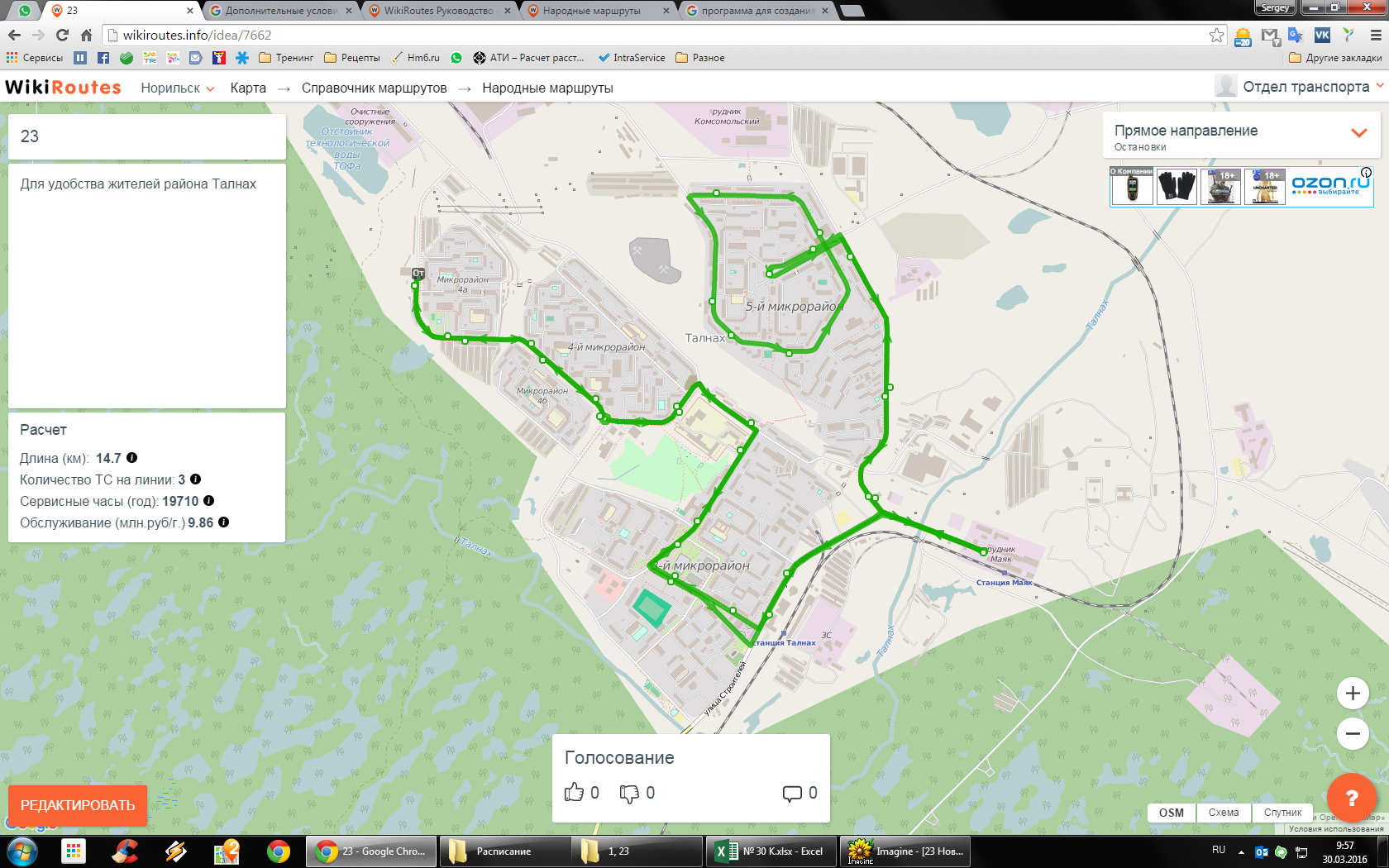 